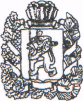                                       КРАСНОЯРСКИЙ КРАЙ САЯНСКИЙ РАЙОН                              АДМИНИСТРАЦИЯ ВОЗНЕСЕНСКОГО СЕЛЬСОВЕТА                                                           ПОСТАНОВЛЕНИЕ                ПРОЕКТ	            2018г                                 с. Вознесенка                 №                                       О внесении изменений в Постановление  Администрации Вознесенского сельсовета № 9-п  от 01.06.2011г. «Об утверждении административного регламента по предоставлению муниципальной услуги «Прием заявлений, документов, а также постановка граждан на учет в качестве нуждающихся в жилых помещениях».      На основании Протеста Прокурора от 13.09.2018г. № 7/3-03-2018 на Постановление  Администрации Вознесенского сельсовета № 9-п  от 01.06.2011г. «Об утверждении административного регламента по предоставлению муниципальной услуги «Прием заявлений, документов, а также постановка граждан на учет в качестве нуждающихся в жилых помещениях». ПОСТАНОВЛЯЮ:Добавить абзац 11 Пункта 2.1.3.1 в Постановление Администрации Вознесенского сельсовета № 9-п  от 01.06.2011г. «Об утверждении административного регламента по предоставлению муниципальной услуги «Прием заявлений, документов, а также постановка граждан на учет в качестве нуждающихся в жилых помещениях»,  следующего содержания:- абзац 11 пункт 2.1.3.1 - предоставление гражданином в случае отсутствия в паспорте или ином документе, удостоверяющем личность, сведений о месте жительства, документа, подтверждающего место жительства заявителя (выданного органом регистрационного учета граждан Российской Федерации документа, содержащего сведения о месте жительства, либо решения суда об установлении факта постоянного проживания).Глава Вознесенского сельсовета                                     Л.А. Циммерман.